RegeringenFinansdepartementetMed överlämnande av konstitutionsutskottets betänkande 2014/15:KU18 Kommunala och regionala frågor får jag anmäla att riksdagen denna dag bifallit utskottets förslag till riksdagsbeslut.Stockholm den 22 april 2015Riksdagsskrivelse2014/15:174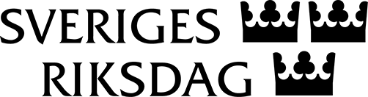 Björn SöderClaes Mårtensson